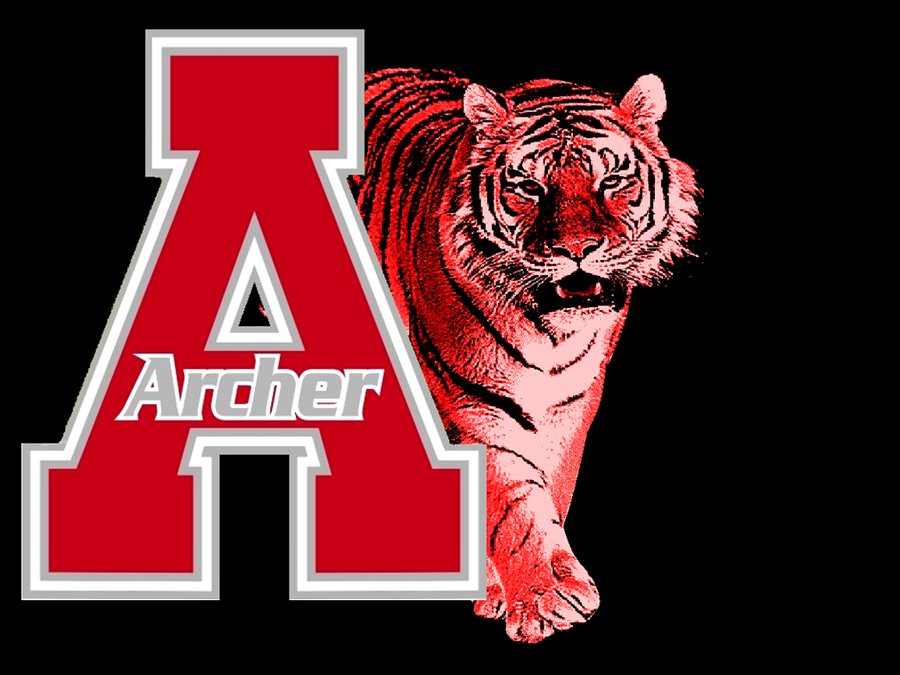 Please accept this invitation to the First Annual Archer Red Tiger Classic Speech & Debate Tournament
October 14, 2017
Archer High School
2255 New Hope Rd
Lawrenceville, GA 
GFCA ApprovedTentative Schedule
8:00 AM to 8:30 AM			Check in
8:00 AM to 8:30 AM			WiFi log in and troubleshooting
8:30 AM				Coaches’ Meeting
8:30 AM				Judges’ Meeting, Rubric Analysis and Primer
8:00 AM to 9:00 AM 			Complimentary Continental Breakfast for Judges, Coaches, Drivers and Volunteers (including much needed coffee : )
8:45 AM				Extemp Preparation for Round 1
9:00 AM				Tournament Director’s Welcome, Event Organization & School Map, Concession Information and Archer Amenities
9:15 Am				Beginning of Competition
Noon to 12:45 PM 			Lunch (pre-sold Mexican Cuisine entrees offered for Competitors, complimentary Mexican entrees provided for                    					Coaches, Judges and Volunteers)
Day Long				Mexican Cuisine Concessions will be available throughout the competition
Between 6:00 PM and 7:00 PM		Completion of Competition
7:30 PM				Awards in TheaterAmenities
40 – 45 classrooms for competition events 
Day Long Concessions
Upper Gym available for competitor space
Private Courtesy room for Judges, Drivers, Coaches and Volunteers
Ombudsmen Official for problem solving
Archer Team Members assigned as guides and for general questions
Archer has a large campus and outside areas will be available for competitor relaxation, preparation and socialization
Restrooms are located throughout the building
Custodial Staff on site
WiFi access
Events offered:  DI, HI, OO, POI, Duo DI, Alternating Extemp (US & International), Impromptu, PF, Novice PF, LD, Novice LD, Policy
Entry Deadline:  11 pm, Tuesday, October 10th
Drop/Change Entry Deadline:  6 pm, Wednesday, October 11th

Mission Statement:  Archer High School Speech & Debate is committed to providing the best possible competitive environment for students, to provide the best possible service to all attendees and to provide the most efficient, time managed affordable tournament. Fees:A.  $30 per school entry fee
B.  $15 per competitor entry fee for all events ($30 for 2 person teams such as PF)
C.  $150 Hired Judges Please see belowPre-Paid Breakfast (Supports Archer FCCLA)Pre-Paid Lunch & Dinner (Supports Archer S & D)Day long Concessions (Supports Archer S & D)Hired Judges:  We encourage you to provide your own qualified judging, as a limited number of hired judges will be available.  Please notify us of your judging needs as soon as possible.  Please make sure that any judges provided for the novice division are made aware of what can and cannot be read in that division.  Schools must provide, one judge for every two Lincoln-Douglas debaters, one judge for every two policy teams or public forum teams, and one judge for every 4 individual events entries or any fractions thereof.Sept/Oct resolutions in Public Forum & Lincoln Douglas will be utilized.Tournament Officials:
Rob Knurek – Tournament Director – rob_knurek@gwinnett.k12.ga.us
Rand Stewart - Speech Manager & Assistant Director – rand_stewart@gwinnett.k12.ga.us
Katrina Brewster – Debate Manager and Associate Director – katrina_brewster@gwinnett.k12.ga.us
Pam Autry - Ombudsman (Morning) – pam_autry@gwinnett.k12.ga.us
Tamara Coleman - Ombudsman (Afternoon) – tamara_coleman@gwinnett.k12.ga.us
Cindy Williamson – Ombudsman (Finals) – cindy_williamson@gwinnett.k12.ga.us

Archer Speech & Debate Officers:  responsible for Guidance & Problem Solving
Victoria Massey, Chi Chi Ekwegh, Javae’ Davis, Bene Adeniran, Sheni Ibrahim & Treasure Ponnell 
Archer Speech & Debate Team Members available for directions to assigned competitive rooms
Ken Johnson, Principal:  Tournament HostPlease direct any questions to Rob Knurek, Speech & Debate Head Coach, Archer High School, rob_knurek@gwinnett.k12.ga.us, cell # 678-294-9612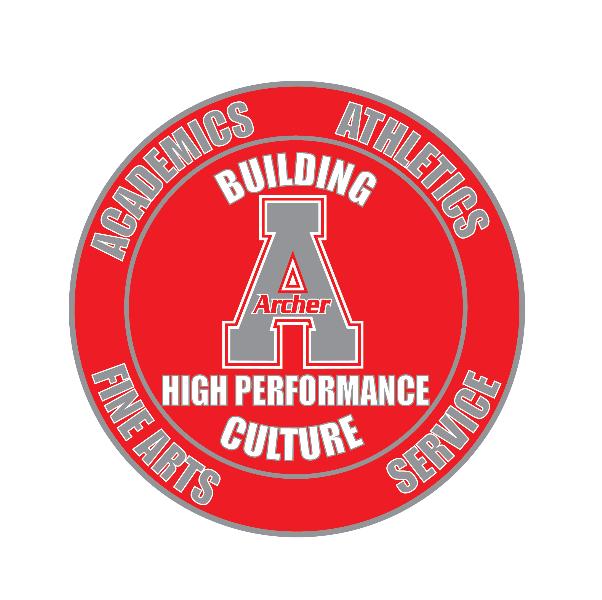 